Volunteer Application 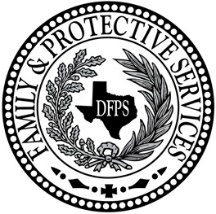 Purpose: Use this form to apply to become a volunteer with the Department of Family and Protective Services (DFPS).Directions: Complete this form and submit it to a DFPS community engagement specialist in person or via mail or email. Note: To complete this form, a Social Security number is required. VOLUNTEER INFORMATIONVOLUNTEER INFORMATIONVOLUNTEER INFORMATIONVOLUNTEER INFORMATIONVOLUNTEER INFORMATIONVOLUNTEER INFORMATIONVOLUNTEER INFORMATIONVOLUNTEER INFORMATIONVOLUNTEER INFORMATIONVOLUNTEER INFORMATIONVOLUNTEER INFORMATIONVOLUNTEER INFORMATIONVOLUNTEER INFORMATIONVOLUNTEER INFORMATIONVOLUNTEER INFORMATIONName (Last, First, Middle):Name (Last, First, Middle):Preferred Name:Preferred Name:Preferred Name:Preferred Name:Preferred Name:Preferred Name:Preferred Name:Date of Birth:Date of Birth:Date of Birth:Place of Birth (City, State):Place of Birth (City, State):Place of Birth (City, State):Other Names Used/Known By (aliases, maiden name, previous married name, etc.):Other Names Used/Known By (aliases, maiden name, previous married name, etc.):Other Names Used/Known By (aliases, maiden name, previous married name, etc.):Other Names Used/Known By (aliases, maiden name, previous married name, etc.):Other Names Used/Known By (aliases, maiden name, previous married name, etc.):Other Names Used/Known By (aliases, maiden name, previous married name, etc.):Other Names Used/Known By (aliases, maiden name, previous married name, etc.):Other Names Used/Known By (aliases, maiden name, previous married name, etc.):Other Names Used/Known By (aliases, maiden name, previous married name, etc.):Other Names Used/Known By (aliases, maiden name, previous married name, etc.):Other Names Used/Known By (aliases, maiden name, previous married name, etc.):Other Names Used/Known By (aliases, maiden name, previous married name, etc.):Other Names Used/Known By (aliases, maiden name, previous married name, etc.):Other Names Used/Known By (aliases, maiden name, previous married name, etc.):Other Names Used/Known By (aliases, maiden name, previous married name, etc.):Current Address (Street, City, State, Zip Code):Current Address (Street, City, State, Zip Code):Current Address (Street, City, State, Zip Code):Current Address (Street, City, State, Zip Code):Current Address (Street, City, State, Zip Code):Current Address (Street, City, State, Zip Code):Current Address (Street, City, State, Zip Code):Current Address (Street, City, State, Zip Code):Current Address (Street, City, State, Zip Code):Current Address (Street, City, State, Zip Code):Current Address (Street, City, State, Zip Code):Current Address (Street, City, State, Zip Code):Current Address (Street, City, State, Zip Code):County:County:Have you had any other residences in Texas in the past 5 years?   Yes   No If “yes,” list them below (street address, city and county, and zip code — use an additional sheet if needed):Have you had any other residences in Texas in the past 5 years?   Yes   No If “yes,” list them below (street address, city and county, and zip code — use an additional sheet if needed):Have you had any other residences in Texas in the past 5 years?   Yes   No If “yes,” list them below (street address, city and county, and zip code — use an additional sheet if needed):Have you had any other residences in Texas in the past 5 years?   Yes   No If “yes,” list them below (street address, city and county, and zip code — use an additional sheet if needed):Have you had any other residences in Texas in the past 5 years?   Yes   No If “yes,” list them below (street address, city and county, and zip code — use an additional sheet if needed):Have you had any other residences in Texas in the past 5 years?   Yes   No If “yes,” list them below (street address, city and county, and zip code — use an additional sheet if needed):Have you had any other residences in Texas in the past 5 years?   Yes   No If “yes,” list them below (street address, city and county, and zip code — use an additional sheet if needed):Have you had any other residences in Texas in the past 5 years?   Yes   No If “yes,” list them below (street address, city and county, and zip code — use an additional sheet if needed):Have you had any other residences in Texas in the past 5 years?   Yes   No If “yes,” list them below (street address, city and county, and zip code — use an additional sheet if needed):Have you had any other residences in Texas in the past 5 years?   Yes   No If “yes,” list them below (street address, city and county, and zip code — use an additional sheet if needed):Have you had any other residences in Texas in the past 5 years?   Yes   No If “yes,” list them below (street address, city and county, and zip code — use an additional sheet if needed):Have you had any other residences in Texas in the past 5 years?   Yes   No If “yes,” list them below (street address, city and county, and zip code — use an additional sheet if needed):Have you had any other residences in Texas in the past 5 years?   Yes   No If “yes,” list them below (street address, city and county, and zip code — use an additional sheet if needed):Have you had any other residences in Texas in the past 5 years?   Yes   No If “yes,” list them below (street address, city and county, and zip code — use an additional sheet if needed):Have you had any other residences in Texas in the past 5 years?   Yes   No If “yes,” list them below (street address, city and county, and zip code — use an additional sheet if needed):Number of Years as a Texas Resident:Number of Years as a Texas Resident:Number of Years as a Texas Resident:Number of Years as a Texas Resident:Number of Years as a Texas Resident:Driver License State and Number:Driver License State and Number:Driver License State and Number:Driver License State and Number:Driver License State and Number:Driver License State and Number:Driver License State and Number:Driver License State and Number:Social Security Number:Social Security Number:Alternate ID #: Alternate ID #: Alternate ID #: Type of Alternate ID:  Canadian SIN   Military ID   Passport  Permanent Residency Card   State Photo ID Type of Alternate ID:  Canadian SIN   Military ID   Passport  Permanent Residency Card   State Photo ID Type of Alternate ID:  Canadian SIN   Military ID   Passport  Permanent Residency Card   State Photo ID Type of Alternate ID:  Canadian SIN   Military ID   Passport  Permanent Residency Card   State Photo ID Type of Alternate ID:  Canadian SIN   Military ID   Passport  Permanent Residency Card   State Photo ID Type of Alternate ID:  Canadian SIN   Military ID   Passport  Permanent Residency Card   State Photo ID Type of Alternate ID:  Canadian SIN   Military ID   Passport  Permanent Residency Card   State Photo ID Type of Alternate ID:  Canadian SIN   Military ID   Passport  Permanent Residency Card   State Photo ID Type of Alternate ID:  Canadian SIN   Military ID   Passport  Permanent Residency Card   State Photo ID Type of Alternate ID:  Canadian SIN   Military ID   Passport  Permanent Residency Card   State Photo ID Type of Alternate ID:  Canadian SIN   Military ID   Passport  Permanent Residency Card   State Photo ID Type of Alternate ID:  Canadian SIN   Military ID   Passport  Permanent Residency Card   State Photo ID Home Telephone:Home Telephone:Home Telephone:Home Telephone:Cellular Telephone:Cellular Telephone:Cellular Telephone:Cellular Telephone:Cellular Telephone:Cellular Telephone:Email Address:Email Address:Email Address:Email Address:Email Address:Gender: Male  FemaleGender: Male  FemaleGender: Male  FemaleGender: Male  FemaleRace (check all applicable): Asian   American Indian/Alaskan Native  Native Hawaiian/Pacific Islander Black   White   Unable to Determine (or none of the above)Race (check all applicable): Asian   American Indian/Alaskan Native  Native Hawaiian/Pacific Islander Black   White   Unable to Determine (or none of the above)Race (check all applicable): Asian   American Indian/Alaskan Native  Native Hawaiian/Pacific Islander Black   White   Unable to Determine (or none of the above)Race (check all applicable): Asian   American Indian/Alaskan Native  Native Hawaiian/Pacific Islander Black   White   Unable to Determine (or none of the above)Race (check all applicable): Asian   American Indian/Alaskan Native  Native Hawaiian/Pacific Islander Black   White   Unable to Determine (or none of the above)Race (check all applicable): Asian   American Indian/Alaskan Native  Native Hawaiian/Pacific Islander Black   White   Unable to Determine (or none of the above)Ethnicity:  Hispanic  Not Hispanic  Unable to DetermineEthnicity:  Hispanic  Not Hispanic  Unable to DetermineEthnicity:  Hispanic  Not Hispanic  Unable to DetermineEthnicity:  Hispanic  Not Hispanic  Unable to DetermineEthnicity:  Hispanic  Not Hispanic  Unable to DetermineOrganization Represented (if applicable):Organization Represented (if applicable):Organization Represented (if applicable):Organization Represented (if applicable):Organization Represented (if applicable):Organization Represented (if applicable):Who referred you to DFPS?Who referred you to DFPS?Who referred you to DFPS?Who referred you to DFPS?Who referred you to DFPS?Who referred you to DFPS?Who referred you to DFPS?Who referred you to DFPS?Who referred you to DFPS?Why do you want to volunteer for DFPS?Why do you want to volunteer for DFPS?Why do you want to volunteer for DFPS?Why do you want to volunteer for DFPS?Why do you want to volunteer for DFPS?Why do you want to volunteer for DFPS?Why do you want to volunteer for DFPS?Why do you want to volunteer for DFPS?Why do you want to volunteer for DFPS?Why do you want to volunteer for DFPS?Why do you want to volunteer for DFPS?Why do you want to volunteer for DFPS?Why do you want to volunteer for DFPS?Why do you want to volunteer for DFPS?Why do you want to volunteer for DFPS?Applicable skills:Applicable skills:Applicable skills:Applicable skills:Applicable skills:Applicable skills:Applicable skills:Applicable skills:Applicable skills:Applicable skills:Applicable skills:Applicable skills:Applicable skills:Applicable skills:Applicable skills:Type of volunteer services preferred:Type of volunteer services preferred:Type of volunteer services preferred:Type of volunteer services preferred:Type of volunteer services preferred:Type of volunteer services preferred:Type of volunteer services preferred:Type of volunteer services preferred:Type of volunteer services preferred:Type of volunteer services preferred:Type of volunteer services preferred:Type of volunteer services preferred:Type of volunteer services preferred:Type of volunteer services preferred:Type of volunteer services preferred:Are you willing to receive training for another assignment?  Yes   NoAre you willing to receive training for another assignment?  Yes   NoAre you willing to receive training for another assignment?  Yes   NoAre you willing to receive training for another assignment?  Yes   NoAre you willing to receive training for another assignment?  Yes   NoAre you willing to receive training for another assignment?  Yes   NoAre you willing to receive training for another assignment?  Yes   NoAre you willing to receive training for another assignment?  Yes   NoAre you willing to receive training for another assignment?  Yes   NoAre you willing to receive training for another assignment?  Yes   NoAre you willing to receive training for another assignment?  Yes   NoAre you willing to receive training for another assignment?  Yes   NoAre you willing to receive training for another assignment?  Yes   NoAre you willing to receive training for another assignment?  Yes   NoAre you willing to receive training for another assignment?  Yes   NoEDUCATION (CHECK HIGHEST LEVEL COMPLETED)EDUCATION (CHECK HIGHEST LEVEL COMPLETED)EDUCATION (CHECK HIGHEST LEVEL COMPLETED)EDUCATION (CHECK HIGHEST LEVEL COMPLETED)EDUCATION (CHECK HIGHEST LEVEL COMPLETED)EDUCATION (CHECK HIGHEST LEVEL COMPLETED)EDUCATION (CHECK HIGHEST LEVEL COMPLETED)EDUCATION (CHECK HIGHEST LEVEL COMPLETED)EDUCATION (CHECK HIGHEST LEVEL COMPLETED)EDUCATION (CHECK HIGHEST LEVEL COMPLETED)EDUCATION (CHECK HIGHEST LEVEL COMPLETED)EDUCATION (CHECK HIGHEST LEVEL COMPLETED)EDUCATION (CHECK HIGHEST LEVEL COMPLETED)EDUCATION (CHECK HIGHEST LEVEL COMPLETED)EDUCATION (CHECK HIGHEST LEVEL COMPLETED)  Elementary School	  Middle School	  High School		  Vocational Training    Some College		  College		  Graduate School  Elementary School	  Middle School	  High School		  Vocational Training    Some College		  College		  Graduate School  Elementary School	  Middle School	  High School		  Vocational Training    Some College		  College		  Graduate School  Elementary School	  Middle School	  High School		  Vocational Training    Some College		  College		  Graduate School  Elementary School	  Middle School	  High School		  Vocational Training    Some College		  College		  Graduate School  Elementary School	  Middle School	  High School		  Vocational Training    Some College		  College		  Graduate School  Elementary School	  Middle School	  High School		  Vocational Training    Some College		  College		  Graduate School  Elementary School	  Middle School	  High School		  Vocational Training    Some College		  College		  Graduate School  Elementary School	  Middle School	  High School		  Vocational Training    Some College		  College		  Graduate School  Elementary School	  Middle School	  High School		  Vocational Training    Some College		  College		  Graduate School  Elementary School	  Middle School	  High School		  Vocational Training    Some College		  College		  Graduate School  Elementary School	  Middle School	  High School		  Vocational Training    Some College		  College		  Graduate School  Elementary School	  Middle School	  High School		  Vocational Training    Some College		  College		  Graduate School  Elementary School	  Middle School	  High School		  Vocational Training    Some College		  College		  Graduate School  Elementary School	  Middle School	  High School		  Vocational Training    Some College		  College		  Graduate SchoolInterns:   Some College    Undergraduate     Graduate     Post GraduateInterns:   Some College    Undergraduate     Graduate     Post GraduateInterns:   Some College    Undergraduate     Graduate     Post GraduateInterns:   Some College    Undergraduate     Graduate     Post GraduateInterns:   Some College    Undergraduate     Graduate     Post GraduateInterns:   Some College    Undergraduate     Graduate     Post GraduateInterns:   Some College    Undergraduate     Graduate     Post GraduateInterns:   Some College    Undergraduate     Graduate     Post GraduateInterns:   Some College    Undergraduate     Graduate     Post GraduateInterns:   Some College    Undergraduate     Graduate     Post GraduateInterns:   Some College    Undergraduate     Graduate     Post GraduateInterns:   Some College    Undergraduate     Graduate     Post GraduateInterns:   Some College    Undergraduate     Graduate     Post GraduateInterns:   Some College    Undergraduate     Graduate     Post GraduateInterns:   Some College    Undergraduate     Graduate     Post GraduateUniversity:University:University:University:University:University:University:University:Date of Undergraduate Degree:Date of Undergraduate Degree:Date of Undergraduate Degree:Date of Undergraduate Degree:Date of Undergraduate Degree:Date of Undergraduate Degree:Date of Graduate Degree:ADDITIONAL LANGUAGESADDITIONAL LANGUAGESADDITIONAL LANGUAGESADDITIONAL LANGUAGESADDITIONAL LANGUAGESADDITIONAL LANGUAGESADDITIONAL LANGUAGESADDITIONAL LANGUAGESADDITIONAL LANGUAGESADDITIONAL LANGUAGESADDITIONAL LANGUAGESADDITIONAL LANGUAGESADDITIONAL LANGUAGESADDITIONAL LANGUAGESADDITIONAL LANGUAGESLanguageSpeakSpeakSpeakSpeakSpeakSpeakReadReadReadReadWriteWriteWriteWrite  Fair    Good   Excellent  Fair    Good   Excellent  Fair    Good   Excellent  Fair    Good   Excellent  Fair    Good   Excellent  Fair    Good   Excellent  Fair    Good  Excellent  Fair    Good  Excellent  Fair    Good  Excellent  Fair    Good  Excellent  Fair   Good  Excellent  Fair   Good  Excellent  Fair   Good  Excellent  Fair   Good  Excellent  Fair    Good   Excellent  Fair    Good   Excellent  Fair    Good   Excellent  Fair    Good   Excellent  Fair    Good   Excellent  Fair    Good   Excellent  Fair    Good  Excellent  Fair    Good  Excellent  Fair    Good  Excellent  Fair    Good  Excellent  Fair    Good   Excellent  Fair    Good   Excellent  Fair    Good   Excellent  Fair    Good   ExcellentAmerican Sign Language:    Fair    Good   Excellent    N/AAmerican Sign Language:    Fair    Good   Excellent    N/AAmerican Sign Language:    Fair    Good   Excellent    N/AAmerican Sign Language:    Fair    Good   Excellent    N/AAmerican Sign Language:    Fair    Good   Excellent    N/AAmerican Sign Language:    Fair    Good   Excellent    N/AAmerican Sign Language:    Fair    Good   Excellent    N/AAmerican Sign Language:    Fair    Good   Excellent    N/AAmerican Sign Language:    Fair    Good   Excellent    N/AAmerican Sign Language:    Fair    Good   Excellent    N/AAmerican Sign Language:    Fair    Good   Excellent    N/AAmerican Sign Language:    Fair    Good   Excellent    N/AAmerican Sign Language:    Fair    Good   Excellent    N/AAmerican Sign Language:    Fair    Good   Excellent    N/AAmerican Sign Language:    Fair    Good   Excellent    N/APREVIOUS VOLUNTEER EXPERIENCEPREVIOUS VOLUNTEER EXPERIENCEPREVIOUS VOLUNTEER EXPERIENCEPREVIOUS VOLUNTEER EXPERIENCEPREVIOUS VOLUNTEER EXPERIENCEPREVIOUS VOLUNTEER EXPERIENCEPREVIOUS VOLUNTEER EXPERIENCEPREVIOUS VOLUNTEER EXPERIENCEPREVIOUS VOLUNTEER EXPERIENCEPREVIOUS VOLUNTEER EXPERIENCEPREVIOUS VOLUNTEER EXPERIENCEPREVIOUS VOLUNTEER EXPERIENCEPREVIOUS VOLUNTEER EXPERIENCEPREVIOUS VOLUNTEER EXPERIENCEPREVIOUS VOLUNTEER EXPERIENCEOrganizationOrganizationOrganizationOrganizationOrganizationOrganizationOrganizationOrganizationPositionPositionPositionPositionPositionPositionResponsibilitiesDATE(S) AND TIME(S) AVAILABLEDATE(S) AND TIME(S) AVAILABLEDATE(S) AND TIME(S) AVAILABLEDATE(S) AND TIME(S) AVAILABLEDATE(S) AND TIME(S) AVAILABLEDATE(S) AND TIME(S) AVAILABLEDATE(S) AND TIME(S) AVAILABLEDATE(S) AND TIME(S) AVAILABLEDATE(S) AND TIME(S) AVAILABLEDATE(S) AND TIME(S) AVAILABLEDATE(S) AND TIME(S) AVAILABLEDATE(S) AND TIME(S) AVAILABLEDATE(S) AND TIME(S) AVAILABLEDATE(S) AND TIME(S) AVAILABLEDATE(S) AND TIME(S) AVAILABLEDays per week:       Days per week:       Days per week:       Days per week:       Days per week:       Days per week:       Days per week:       Hours per week:       Hours per week:       Hours per week:       Hours per week:       Hours per week:       Hours per week:       Hours per week:       Hours per week:       Comments:Comments:Comments:Comments:Comments:Comments:Comments:Comments:Comments:Comments:Comments:Comments:Comments:Comments:Comments:ELECTRONIC SIGNATURE VOLUNTEER AGREEMENTELECTRONIC SIGNATURE VOLUNTEER AGREEMENTELECTRONIC SIGNATURE VOLUNTEER AGREEMENTELECTRONIC SIGNATURE VOLUNTEER AGREEMENTELECTRONIC SIGNATURE VOLUNTEER AGREEMENTELECTRONIC SIGNATURE VOLUNTEER AGREEMENTELECTRONIC SIGNATURE VOLUNTEER AGREEMENTELECTRONIC SIGNATURE VOLUNTEER AGREEMENTELECTRONIC SIGNATURE VOLUNTEER AGREEMENTELECTRONIC SIGNATURE VOLUNTEER AGREEMENTELECTRONIC SIGNATURE VOLUNTEER AGREEMENTELECTRONIC SIGNATURE VOLUNTEER AGREEMENTELECTRONIC SIGNATURE VOLUNTEER AGREEMENTELECTRONIC SIGNATURE VOLUNTEER AGREEMENTELECTRONIC SIGNATURE VOLUNTEER AGREEMENT  I understand that I am requesting volunteer placement requiring criminal history and central registry checks and authorize DFPS to complete these checks.  I understand that background checks are conducted on an annual basis for DFPS volunteers.  I authorize DFPS to conduct a criminal history and central registry check each year that I volunteer with DFPS.  I understand that by signing this Electronic Signature Acknowledgement form, it is equivalent to my handwritten signature and legally binding. Whenever I execute an electronic signature, it has the same validity and meaning as my handwritten signature. I will not, at any time in the future, repudiate the meaning of my electronic signature or claim that my electronic signature is not legally binding. I acknowledge and warrant the truthfulness of the information provided in this document.  I understand that I am requesting volunteer placement requiring criminal history and central registry checks and authorize DFPS to complete these checks.  I understand that background checks are conducted on an annual basis for DFPS volunteers.  I authorize DFPS to conduct a criminal history and central registry check each year that I volunteer with DFPS.  I understand that by signing this Electronic Signature Acknowledgement form, it is equivalent to my handwritten signature and legally binding. Whenever I execute an electronic signature, it has the same validity and meaning as my handwritten signature. I will not, at any time in the future, repudiate the meaning of my electronic signature or claim that my electronic signature is not legally binding. I acknowledge and warrant the truthfulness of the information provided in this document.  I understand that I am requesting volunteer placement requiring criminal history and central registry checks and authorize DFPS to complete these checks.  I understand that background checks are conducted on an annual basis for DFPS volunteers.  I authorize DFPS to conduct a criminal history and central registry check each year that I volunteer with DFPS.  I understand that by signing this Electronic Signature Acknowledgement form, it is equivalent to my handwritten signature and legally binding. Whenever I execute an electronic signature, it has the same validity and meaning as my handwritten signature. I will not, at any time in the future, repudiate the meaning of my electronic signature or claim that my electronic signature is not legally binding. I acknowledge and warrant the truthfulness of the information provided in this document.  I understand that I am requesting volunteer placement requiring criminal history and central registry checks and authorize DFPS to complete these checks.  I understand that background checks are conducted on an annual basis for DFPS volunteers.  I authorize DFPS to conduct a criminal history and central registry check each year that I volunteer with DFPS.  I understand that by signing this Electronic Signature Acknowledgement form, it is equivalent to my handwritten signature and legally binding. Whenever I execute an electronic signature, it has the same validity and meaning as my handwritten signature. I will not, at any time in the future, repudiate the meaning of my electronic signature or claim that my electronic signature is not legally binding. I acknowledge and warrant the truthfulness of the information provided in this document.  I understand that I am requesting volunteer placement requiring criminal history and central registry checks and authorize DFPS to complete these checks.  I understand that background checks are conducted on an annual basis for DFPS volunteers.  I authorize DFPS to conduct a criminal history and central registry check each year that I volunteer with DFPS.  I understand that by signing this Electronic Signature Acknowledgement form, it is equivalent to my handwritten signature and legally binding. Whenever I execute an electronic signature, it has the same validity and meaning as my handwritten signature. I will not, at any time in the future, repudiate the meaning of my electronic signature or claim that my electronic signature is not legally binding. I acknowledge and warrant the truthfulness of the information provided in this document.  I understand that I am requesting volunteer placement requiring criminal history and central registry checks and authorize DFPS to complete these checks.  I understand that background checks are conducted on an annual basis for DFPS volunteers.  I authorize DFPS to conduct a criminal history and central registry check each year that I volunteer with DFPS.  I understand that by signing this Electronic Signature Acknowledgement form, it is equivalent to my handwritten signature and legally binding. Whenever I execute an electronic signature, it has the same validity and meaning as my handwritten signature. I will not, at any time in the future, repudiate the meaning of my electronic signature or claim that my electronic signature is not legally binding. I acknowledge and warrant the truthfulness of the information provided in this document.  I understand that I am requesting volunteer placement requiring criminal history and central registry checks and authorize DFPS to complete these checks.  I understand that background checks are conducted on an annual basis for DFPS volunteers.  I authorize DFPS to conduct a criminal history and central registry check each year that I volunteer with DFPS.  I understand that by signing this Electronic Signature Acknowledgement form, it is equivalent to my handwritten signature and legally binding. Whenever I execute an electronic signature, it has the same validity and meaning as my handwritten signature. I will not, at any time in the future, repudiate the meaning of my electronic signature or claim that my electronic signature is not legally binding. I acknowledge and warrant the truthfulness of the information provided in this document.  I understand that I am requesting volunteer placement requiring criminal history and central registry checks and authorize DFPS to complete these checks.  I understand that background checks are conducted on an annual basis for DFPS volunteers.  I authorize DFPS to conduct a criminal history and central registry check each year that I volunteer with DFPS.  I understand that by signing this Electronic Signature Acknowledgement form, it is equivalent to my handwritten signature and legally binding. Whenever I execute an electronic signature, it has the same validity and meaning as my handwritten signature. I will not, at any time in the future, repudiate the meaning of my electronic signature or claim that my electronic signature is not legally binding. I acknowledge and warrant the truthfulness of the information provided in this document.  I understand that I am requesting volunteer placement requiring criminal history and central registry checks and authorize DFPS to complete these checks.  I understand that background checks are conducted on an annual basis for DFPS volunteers.  I authorize DFPS to conduct a criminal history and central registry check each year that I volunteer with DFPS.  I understand that by signing this Electronic Signature Acknowledgement form, it is equivalent to my handwritten signature and legally binding. Whenever I execute an electronic signature, it has the same validity and meaning as my handwritten signature. I will not, at any time in the future, repudiate the meaning of my electronic signature or claim that my electronic signature is not legally binding. I acknowledge and warrant the truthfulness of the information provided in this document.  I understand that I am requesting volunteer placement requiring criminal history and central registry checks and authorize DFPS to complete these checks.  I understand that background checks are conducted on an annual basis for DFPS volunteers.  I authorize DFPS to conduct a criminal history and central registry check each year that I volunteer with DFPS.  I understand that by signing this Electronic Signature Acknowledgement form, it is equivalent to my handwritten signature and legally binding. Whenever I execute an electronic signature, it has the same validity and meaning as my handwritten signature. I will not, at any time in the future, repudiate the meaning of my electronic signature or claim that my electronic signature is not legally binding. I acknowledge and warrant the truthfulness of the information provided in this document.  I understand that I am requesting volunteer placement requiring criminal history and central registry checks and authorize DFPS to complete these checks.  I understand that background checks are conducted on an annual basis for DFPS volunteers.  I authorize DFPS to conduct a criminal history and central registry check each year that I volunteer with DFPS.  I understand that by signing this Electronic Signature Acknowledgement form, it is equivalent to my handwritten signature and legally binding. Whenever I execute an electronic signature, it has the same validity and meaning as my handwritten signature. I will not, at any time in the future, repudiate the meaning of my electronic signature or claim that my electronic signature is not legally binding. I acknowledge and warrant the truthfulness of the information provided in this document.  I understand that I am requesting volunteer placement requiring criminal history and central registry checks and authorize DFPS to complete these checks.  I understand that background checks are conducted on an annual basis for DFPS volunteers.  I authorize DFPS to conduct a criminal history and central registry check each year that I volunteer with DFPS.  I understand that by signing this Electronic Signature Acknowledgement form, it is equivalent to my handwritten signature and legally binding. Whenever I execute an electronic signature, it has the same validity and meaning as my handwritten signature. I will not, at any time in the future, repudiate the meaning of my electronic signature or claim that my electronic signature is not legally binding. I acknowledge and warrant the truthfulness of the information provided in this document.  I understand that I am requesting volunteer placement requiring criminal history and central registry checks and authorize DFPS to complete these checks.  I understand that background checks are conducted on an annual basis for DFPS volunteers.  I authorize DFPS to conduct a criminal history and central registry check each year that I volunteer with DFPS.  I understand that by signing this Electronic Signature Acknowledgement form, it is equivalent to my handwritten signature and legally binding. Whenever I execute an electronic signature, it has the same validity and meaning as my handwritten signature. I will not, at any time in the future, repudiate the meaning of my electronic signature or claim that my electronic signature is not legally binding. I acknowledge and warrant the truthfulness of the information provided in this document.  I understand that I am requesting volunteer placement requiring criminal history and central registry checks and authorize DFPS to complete these checks.  I understand that background checks are conducted on an annual basis for DFPS volunteers.  I authorize DFPS to conduct a criminal history and central registry check each year that I volunteer with DFPS.  I understand that by signing this Electronic Signature Acknowledgement form, it is equivalent to my handwritten signature and legally binding. Whenever I execute an electronic signature, it has the same validity and meaning as my handwritten signature. I will not, at any time in the future, repudiate the meaning of my electronic signature or claim that my electronic signature is not legally binding. I acknowledge and warrant the truthfulness of the information provided in this document.  I understand that I am requesting volunteer placement requiring criminal history and central registry checks and authorize DFPS to complete these checks.  I understand that background checks are conducted on an annual basis for DFPS volunteers.  I authorize DFPS to conduct a criminal history and central registry check each year that I volunteer with DFPS.  I understand that by signing this Electronic Signature Acknowledgement form, it is equivalent to my handwritten signature and legally binding. Whenever I execute an electronic signature, it has the same validity and meaning as my handwritten signature. I will not, at any time in the future, repudiate the meaning of my electronic signature or claim that my electronic signature is not legally binding. I acknowledge and warrant the truthfulness of the information provided in this document.Electronic Signature of Volunteer:X      Electronic Signature of Volunteer:X      Electronic Signature of Volunteer:X      Electronic Signature of Volunteer:X      Electronic Signature of Volunteer:X      Electronic Signature of Volunteer:X      Electronic Signature of Volunteer:X      Date Signed:Date Signed:Date Signed:Date Signed:Date Signed:Date Signed:Date Signed:Date Signed:RETURN RESULTS TO (FOR DPFS USE ONLY)RETURN RESULTS TO (FOR DPFS USE ONLY)RETURN RESULTS TO (FOR DPFS USE ONLY)RETURN RESULTS TO (FOR DPFS USE ONLY)RETURN RESULTS TO (FOR DPFS USE ONLY)RETURN RESULTS TO (FOR DPFS USE ONLY)RETURN RESULTS TO (FOR DPFS USE ONLY)RETURN RESULTS TO (FOR DPFS USE ONLY)RETURN RESULTS TO (FOR DPFS USE ONLY)RETURN RESULTS TO (FOR DPFS USE ONLY)RETURN RESULTS TO (FOR DPFS USE ONLY)RETURN RESULTS TO (FOR DPFS USE ONLY)RETURN RESULTS TO (FOR DPFS USE ONLY)RETURN RESULTS TO (FOR DPFS USE ONLY)RETURN RESULTS TO (FOR DPFS USE ONLY)Full Name:Stacey Jourdain, CIS Region 3 WestFull Name:Stacey Jourdain, CIS Region 3 WestFull Name:Stacey Jourdain, CIS Region 3 WestFull Name:Stacey Jourdain, CIS Region 3 WestFull Name:Stacey Jourdain, CIS Region 3 WestContact Phone:817-792-5274Contact Phone:817-792-5274Contact Phone:817-792-5274Contact Phone:817-792-5274Contact Phone:817-792-5274Contact Phone:817-792-5274Contact Phone:817-792-5274Contact Phone:817-792-5274Mail Code:013-8Mail Code:013-8Program (APS, CPS, CCL), Unit, and Location:CPS, Region 3 WestProgram (APS, CPS, CCL), Unit, and Location:CPS, Region 3 WestProgram (APS, CPS, CCL), Unit, and Location:CPS, Region 3 WestProgram (APS, CPS, CCL), Unit, and Location:CPS, Region 3 WestProgram (APS, CPS, CCL), Unit, and Location:CPS, Region 3 WestProgram (APS, CPS, CCL), Unit, and Location:CPS, Region 3 WestProgram (APS, CPS, CCL), Unit, and Location:CPS, Region 3 WestProgram (APS, CPS, CCL), Unit, and Location:CPS, Region 3 WestProgram (APS, CPS, CCL), Unit, and Location:CPS, Region 3 WestProgram (APS, CPS, CCL), Unit, and Location:CPS, Region 3 WestProgram (APS, CPS, CCL), Unit, and Location:CPS, Region 3 WestProgram (APS, CPS, CCL), Unit, and Location:CPS, Region 3 WestProgram (APS, CPS, CCL), Unit, and Location:CPS, Region 3 WestProgram (APS, CPS, CCL), Unit, and Location:CPS, Region 3 WestProgram (APS, CPS, CCL), Unit, and Location:CPS, Region 3 WestCheck box to indicate applicant’s involvement: Volunteer   Intern (non-paid)   PCG   Board MemberCheck box to indicate applicant’s involvement: Volunteer   Intern (non-paid)   PCG   Board MemberCheck box to indicate applicant’s involvement: Volunteer   Intern (non-paid)   PCG   Board MemberCheck box to indicate applicant’s involvement: Volunteer   Intern (non-paid)   PCG   Board MemberCheck box to indicate applicant’s involvement: Volunteer   Intern (non-paid)   PCG   Board MemberCheck box to indicate applicant’s involvement: Volunteer   Intern (non-paid)   PCG   Board MemberCheck box to indicate applicant’s involvement: Volunteer   Intern (non-paid)   PCG   Board MemberCheck box to indicate applicant’s involvement: Volunteer   Intern (non-paid)   PCG   Board MemberCheck box to indicate applicant’s involvement: Volunteer   Intern (non-paid)   PCG   Board MemberCheck box to indicate applicant’s involvement: Volunteer   Intern (non-paid)   PCG   Board MemberCheck box to indicate applicant’s involvement: Volunteer   Intern (non-paid)   PCG   Board MemberCheck box to indicate applicant’s involvement: Volunteer   Intern (non-paid)   PCG   Board MemberCheck box to indicate applicant’s involvement: Volunteer   Intern (non-paid)   PCG   Board MemberCheck box to indicate applicant’s involvement: Volunteer   Intern (non-paid)   PCG   Board MemberCheck box to indicate applicant’s involvement: Volunteer   Intern (non-paid)   PCG   Board MemberCHECKLIST FOR VOLUNTEER'S SUPERVISORCHECKLIST FOR VOLUNTEER'S SUPERVISORFor all volunteers:  Complete volunteer application form/enter information in tracking system.  Check personal references using telephone or mail reference check forms.  Review Volunteer and Community Engagement Policy Handbook, Sections 4000–8000.  Select job placement with volunteer.  If appropriate, complete background check.  Complete Transportation Form 250c (if transporting or performing essential driving duties as an official part job description).  Review job duties with volunteer.  Review DFPS Volunteer Guidebook and Work Rules and Standards of Conduct.  Review and sign Confidentiality Agreement (Form 251).  Complete and sign ID Card when appropriate (see Sec. 670 of VCE Handbook).  Arrange on-the-job and formal training, when appropriate.  Provide volunteer with instructions for entering volunteer hours on automated tracking systems. (Reporting Form 260 can be used if volunteer cannot enter hours directly on tracking system.)For all volunteers:  Complete volunteer application form/enter information in tracking system.  Check personal references using telephone or mail reference check forms.  Review Volunteer and Community Engagement Policy Handbook, Sections 4000–8000.  Select job placement with volunteer.  If appropriate, complete background check.  Complete Transportation Form 250c (if transporting or performing essential driving duties as an official part job description).  Review job duties with volunteer.  Review DFPS Volunteer Guidebook and Work Rules and Standards of Conduct.  Review and sign Confidentiality Agreement (Form 251).  Complete and sign ID Card when appropriate (see Sec. 670 of VCE Handbook).  Arrange on-the-job and formal training, when appropriate.  Provide volunteer with instructions for entering volunteer hours on automated tracking systems. (Reporting Form 260 can be used if volunteer cannot enter hours directly on tracking system.)For volunteers with direct client contact or access:  Conduct criminal history and central registry check.  For direct contact with children:  TB test within past 12 months required.  Volunteer transporters/essentials drivers: check auto insurance, valid driver's license, and driving record, in accordance with Sec. 8600 of VCE Handbook.For volunteers with direct client contact or access:  Conduct criminal history and central registry check.  For direct contact with children:  TB test within past 12 months required.  Volunteer transporters/essentials drivers: check auto insurance, valid driver's license, and driving record, in accordance with Sec. 8600 of VCE Handbook.For volunteers selected for computer access (see Sec. 5800 of VCE Handbook):  Completed Non-DFPS Staff Computer Security Agreement (Form 4047).  Schedule volunteer for appropriate computer training.  Complete Move/Add/Change (eMac).For volunteers selected for computer access (see Sec. 5800 of VCE Handbook):  Completed Non-DFPS Staff Computer Security Agreement (Form 4047).  Schedule volunteer for appropriate computer training.  Complete Move/Add/Change (eMac).SUPERVISOR AND/OR VOLUNTEER COORDINATOR INFORMATIONSUPERVISOR AND/OR VOLUNTEER COORDINATOR INFORMATIONSupervisor Name:Unit/Location:Volunteer Coordinator Name:Stacey JourdainUnit/Location:Region 3 West, Regional Office Arlington